Temporal Relation primitivesbased on fuzzy relations			Martin Doerr, Manos Papadakis Information Systems LabInstitute of Computer ScienceFoundation for Research and Technology - Hellas May 2015Temporal relation primitivesReviewing the scope note of P134, the sig decided a proposal to be made about a set of temporal relation primitives which are based on fuzzy temporal relations.P134: continued (was continued by): E7(Activity) → E7(Activity)This property allows two activities to be related where the domain is considered as an intentional continuation of the range. Used multiple times, this allows a chain of related activities to be created which follow each other in sequence.The continuation of activities is similar to publishing a serial that presents itself as the continuation of another one, such as modeled in PRESSoo.An activity instance cannot continue another activity instance that takes place in the future. The end of the range should therefore take place after the beginning of the domainActivities A (As, Ae) and B(Bs, Be)A P134_continued by BAs < BeAt the light of the above statements we decided that no Allen operator fits.Finally we decided that(a)   Continuation happens at some point(b)   The current definition of “continuous” is ambiguous(c)   We propose to add a statement in the scope note for the P134 property, in order to make it clear that if activity B is a continuation of activity A, then the beginning of activity A must necessarily take place before the end of activity B.The new proposal for P134 should satisfies the following:Let As, Ae denotes the beginning and end of activity A respectively, and Bs and Be denotes the denotes the beginning and end of activity B respectively. Then we decided thatB continues A means B is influenced by A then As must be before Be.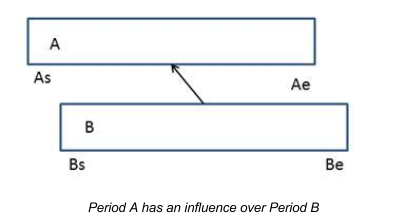 Temporal primitivesContinuation in time is a property that allows two temporal entity instances to be related both temporally and semantically. An intentional continuation in time among different instances of E7_Activity implies an influential correlation between the related entities. For instance, if an activity A is continued by an activity B then it is implied that the first instance affects the creation or existence and preservation of the second one. The required temporal condition, for such an intended continuation in time to take effect is that “an activity instance cannot continue another activity instance that takes place in the future”. In terms of endpoint the aforementioned statement is considered as “the end of the range instance takes place after the beginning of the domain one”.Introducing a mathematical formalization:Let Activities A (As, Ae) and B (Bs, Be) be associated as A P134_continued by B then the required temporal condition isAs < Be	(base condition)In the rest of the section, we analyze and outline all possible (exhaustive process) endpoint associations that can relate two activity instances without violating the base condition. First we summarize the available knowledge base are used for the mathematic resolution: Knowledge baseAs < Be			: influence conditionAs < Ae & Bs < Be 	: time interval definition (start exists before the end)Main conditionsAs < Be  : starts before the end ofbase conditionAs > Be : starts after the end ofcomplement of (1)As < Bs : starts before the start ofProof:As < Bs 			(Hypothesis)Bs < Be 			(Fact)As < Be 				(true statement) (1)As > Bs : starts after the start ofcomplement of (3)Proof:As > Bs 			(Hypothesis)As < Bs 			(applicable statement) (3)(contradiction)Ae < Be : ends before the end ofProof:Ae < Be 			(Hypothesis)As < Ae 			(Fact)As < Be 				(true statement) (1)Ae > Be : ends after the end ofcomplement of (5)Proof:Ae > Be 			(Hypothesis)Ae < Be				(applicable statement) (5)(contradiction)Ae < Bs : ends before the start of  (clear before)Proof:Ae < Bs				(Hypothesis)As < Ae				(Fact)As < Bs			(applicable statement) (3) 
			[it can be proved even at this step]Bs < Be			(Fact)As < Be					(true statement) (1)Ae > Bs : ends after the start ofcomplement of (7)Proof:Ae > Bs 			(Hypothesis)Ae < Bs				(applicable statement) (7)(contradiction)According to the logical proof, outlined above, the resulted set of endpoint relations that can be reduced to the base condition As < Be, contains the following associations:As < Bestarts before the end ofExpresses:A{before, meets, overlaps, starts, includes, finishes, equals} 
		(& inversed except after)BAs < Bs starts before the start of OR starts beforeExpresses:A{before, meets, overlaps, includes, finished-by}BEnd relation cannot be expressed by sub-relationsAe < Beends before the end ofExpressesA{before, meets, overlaps, starts, during}BComplexed relation can be analyzed into sub-relationsPossible scenarios:Ends before the start (clear before)Ends after the startAe < Bsends before the start of (clear before) OR ends beforeExpressesA{before}BEnd relation cannot be expressed by sub-relationsMinor conditions - Complements and hypothesesAll relations listed above, introduce the main temporal associations that reveals temporal sequence without violating the base condition. In the following, further relations are formed by combining minor complement conditions (concluded in the first pass) with additional valid statements used as hypotheses.As > Be Cannot be justified, is the complement of the base condition, always FALSE, As > BsAs < Bestarts withinExpressesA{overlapped-by, during, finishes}BAe < Bestarts after the start of and ends before the end ofwas duringExpressesA{during}Bcan be expressed withstarts within & ends withinAe < BsAe < As		FALSEAe > Be As < Bestarts before the end and ends after the endincludes the end of OR ends afterExpressesA{overlapped-by, started-by, includes}BAs < Bsstarts before the start and ends after the endincludesExpressesA{includes}Bcan be expressed withstarts before & ends afterAe < BsBe < Bs		FALSEAe > Bs As < Bestarts before the end and ends after the startoverlaps with (in the sense of shared time points)ExpressesA{starts, overlaps, during, finishes, equals}
		(& inversed)Bcan be expressed withstarts before & ends afterAs < Bsstarts before the start and ends after the startincludes the start ofExpressesA{overlap, finished-by, includes}Bcan be expressed withstarts before & ends afterAe < Beends withinExpressesA{overlap, starts, during}BDefinite temporal primitivesSummarizing, the final set of primitive temporal condition that express influence between two activities are separated into two groups. The first group refers to the temporal topology of the start point of the influencing Activity, whereas the second group is end-oriented. Every possible temporal association that implies the initial influence condition As < Be can be expressed using single or pairs of the proposed relations. It is worth noting that the relations of each group exclude the effect of another applied relation within the same group. Particularly, we introduce the following defining limitations among two associated entities under the influence relation.At most two temporal primitives may be applied.Each applied primitive must refer to different type of endpoint (start / end).Below we outline the list of the final group conditions:starts beforeAs < Bs starts withinAs > Bs		& 	As < Beends beforeAe < Bsends withinAe < Be		&	Ae > Bsends afterAe > Be 		&	As < BeVisual representation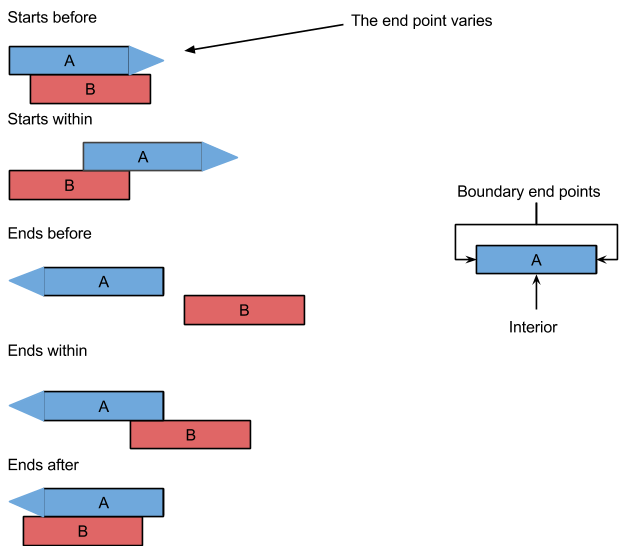 Continue in time and fuzzinessAllen algebra, introduces seven basic temporal association that describe the topology of individual intervals in terms of their end point association. Endpoint equality used in Allen operators imply a meeting in time, where the correlated intervals have common endpoints. Although the time point match cannot be observed, it is possible for a suitable observer to approximate a meeting in time by confining it using intervals. More specific, the true meeting exists but cannot be observed, therefore it is expressed with an indefinite interval which defines a possible time region that encloses the meeting in time. According to the Fuzzy Interval Model, a fuzzy interval is comprised from a solid set of precise time points, forming the interior, and a set of imprecise points on either side demarcating the interval extent. The boundary set composes a fuzzy layer that represents all possible time points that result into a neutral attribution evaluating their association with the individual interval. In other words, boundary points illustrate interval parts, endpoints, with a fuzzy way representing the inadequate of observation.Fuzzy temporal primitivesIntegrating the Fuzzy Interval Model into the resulted endpoint relations, outlined above, absolute comparators must be extended in order to carry a fuzzy interpretation. Each comparative operator that forms the temporal conditions is loosened to its fuzzy representative. For instance, in terms of temporal topology, the base condition of the influence property associates the interval endpoints as follows As < Be, adapting the fuzzy layer boundary the resulting condition is modified into As ≤ Be. The equal operator express the boundary overlap, in other words the fuzzy layer overlap, rendering such modification over the temporal primitives without violating the base condition. The five basic relations that represent possible scenarios of continuation and hence influence over time are extended with the prefix fuzzy before the topology descriptor, as follows:starts fuzzy beforeAs ≤ Bs starts fuzzy withinAs ≥ Bs		& 	As ≤ Beends fuzzy beforeAe ≤ Bsends fuzzy withinAe ≤ Be		&	Ae ≥ Bsends fuzzy afterAe ≥ Be 		&	As ≤ BeAssociation with Allen operatorsstarts fuzzy beforeAs ≤ Bs ExpressesA{before, meets, overlaps, starts, started-by, includes, finished-by, equals}Bstarts fuzzy withinAs ≥ Bs		& 	As ≤ BeExpressesA{met-by, overlapped-by, started-by, starts, during, finishes, equals}Bends fuzzy beforeAe ≤ BsExpressesA{befores, meets}Bends fuzzy withinAe ≤ Be		&	Ae ≥ BsExpressesA{meets, overlaps, starts, during, finishes, finished-by, equals}Bends fuzzy afterAe ≥ Be 	&	As ≤ BeExpressesA{meets, overlaps, starts, finishes, finished-by, equals}BVisual Representation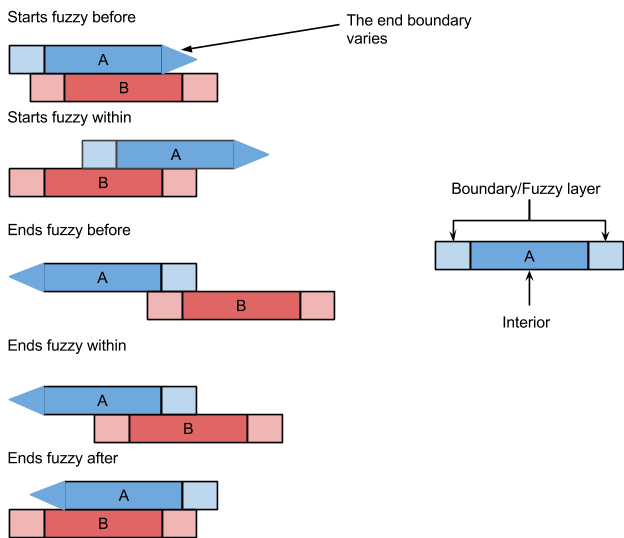 Scope notesP ΧΧΧ starts before the end of (ends after the start of)Domain:		E7 ActivityRange:		E7 ActivitySubproperty of:	E7 Activity. P134 continued by (was continued by): E7 ActivityQuantification:	many to many (0,n:0,n)Scope note:This property associates instances of E7 Activity, representing the temporal topology implied among the activities’ Time-Span, in order for an intentional continuation relation to hold between them. The domain is continued by the range and therefore the range activity is influenced by the domain one. The main temporal primitive that fully expresses a continuation in time requires the starting time point of the domain activity to be before the ending time point of the range. Since, discrete endpoints extracted from a continuous spectrum (such as time) carry a level of imprecision, temporal endpoints are by nature vague, in terms of real phenomena. Consequently, adapting the fuzzy temporal interval model, we accept that the temporal endpoints are represented by fuzzy layers, which demarcate the possible time region in which the true endpoint exists. Consequently, the absolute comparative operators that form the temporal primitive is generalized in order to carry a fuzzy interpretation.The final form of the temporal primitive states that the domain activity must have its starting time point before or at the ending time point of the range. It is worth noting that the inclusion of the the equality operator does not violate the initial temporal condition of continuation in time, since it refers to fuzzy zones overlap.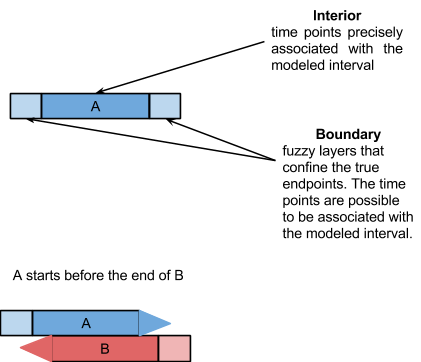 P ΧΧΧ starts before (starts after the start of)Domain:		E7 ActivityRange:		E7 ActivitySubproperty of:	E7 Activity. PXXX starts before the end of (ends after the start of): E7 ActivityQuantification:	many to many (0,n:0,n)Scope note:This property allows the starting time point of an E7 Activity to be situated before the starting time point of another Activity.This property can be expressed using a set of possible Allen operators such as: {before, meets, overlaps, starts, started-by, includes, finished-by, equals}. The temporal primitive is implied when the starting time point of the domain activity is before (or at) the start of the range. Time equality is considered as an overlap over fuzzy boundary zones, and serves the interpretation of time imprecision.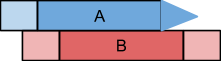 P ΧΧΧ starts within (includes the start of)Domain:		E7 ActivityRange:		E7 ActivitySubproperty of:	E7 Activity. PXXX starts before the end of (ends after the start of): E7 ActivityQuantification:	many to many (0,n:0,n)Scope note:This property allows the starting time point of an E7 Activity to be situated during the time extent of another Activity.This property can be expressed using a set of possible Allen operators such as: {met-by, overlapped-by, started-by, starts, during, finishes, equals}. The temporal primitive is implied when the starting time point of the domain activity is after (or at) the start of the range and before (or at) the end of the range. Time equality is considered as an overlap over fuzzy boundary zones, and serves the interpretation of time imprecision.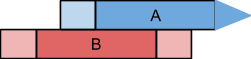 P ΧΧΧ ends before (starts after the end of)Domain:		E7 ActivityRange:		E7 ActivitySubproperty of:	E7 Activity. PXXX starts before the end of (ends after the start of): E7 ActivityQuantification:	many to many (0,n:0,n)Scope note:This property allows the ending time point of an E7 Activity to be situated before the starting time point of another Activity.This property expresses a clear before association. Including the fuzzy interpretation, the corresponding Allen operator set that expresses this property is {before, meets}. The temporal primitive is implied when the ending point of the domain activity is before (or at) the start of the range. Time equality is considered as an overlap over fuzzy boundary zones, and serves the interpretation of time imprecision.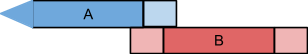 P ΧΧΧ ends within (includes the end of)Domain:		E7 ActivityRange:		E7 ActivitySubproperty of:	E7 Activity. PXXX starts before the end of (ends after the start of): E7 ActivityQuantification:	many to many (0,n:0,n)Scope note:This property allows the ending time point of an E7 Activity to be situated during the time extent of another Activity.This property can be expressed using a set of possible Allen operators such as: {meets, overlaps, starts, during, finishes, finished-by, equals}. The temporal primitive is implied when the ending time point of the domain activity is after (or at) the start of the range and before (or at) the end of the range. Time equality is considered as an overlap over fuzzy boundary zones, and serves the interpretation of time imprecision.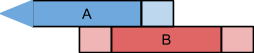 P ΧΧΧ ends after (ends before the end of)Domain:		E7 ActivityRange:		E7 ActivitySubproperty of:	E7 Activity. PXXX starts before the end of (ends after the start of): E7 ActivityQuantification:	many to many (0,n:0,n)Scope note:This property allows the ending time point of an E7 Activity to be situated after the ending time point of another Activity.This property can be expressed using a set of possible Allen operators such as: {meets, overlaps, starts, finishes, finished-by, equals}. The temporal primitive is implied when the ending time point of the domain activity is after (or at) the end of the range. Time equality is considered as an overlap over fuzzy boundary zones, and serves the interpretation of time imprecision.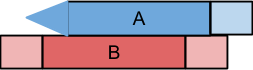 